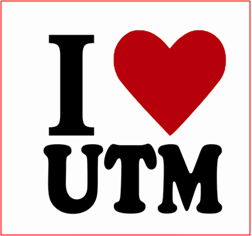 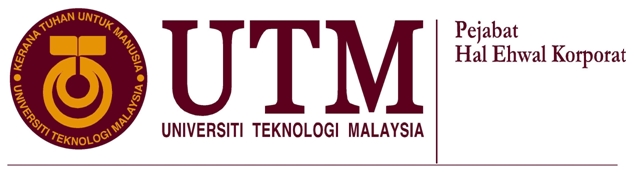 MAJLIS PERHIMPUNAN BULANAN NAIB CANSELOR DISEMBER 2017  Rabu, 13 Disember  2017 –   Dewan Senat, UTM JB LINTAS LANGSUNG dariDewan Azman Hashim, UTM KL 				                          *********************************************************PELANTIKAN BAHARUKENAIKAN PANGKAT KUMPULAN SOKONGANPEMBANTU KESELAMATAN (GRED KP22) KENAIKAN PANGKAT KUMPULAN SOKONGAN  PEMBANTU SETIAUSAHA PEJABAT (GRED N22) KENAIKAN PANGKAT KUMPULAN SOKONGAN PEMBANTU TADBIR (PERKERANIAN/OPERASI) (GRED N22) BilGambarNama / Jawatan PentadbirTempohLantikan1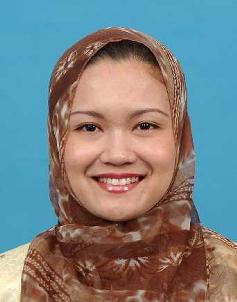 Dr. Zaleha binti Abdullah (9127) PengarahHal Ehwal Korporat01 Disember 2017 hingga 
30 November 20202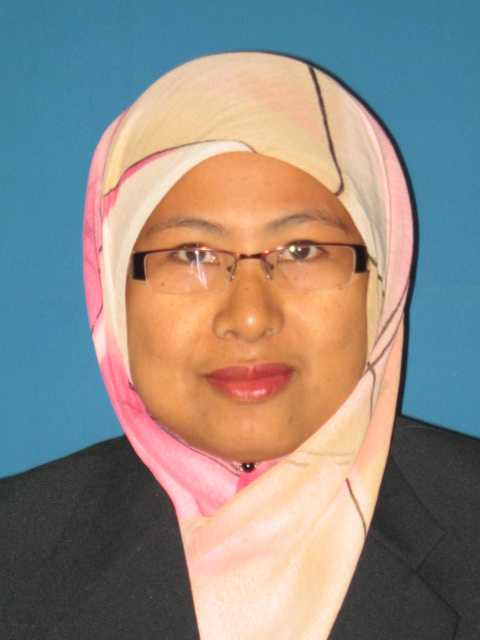 Prof. Madya Dr. Khalida binti Muda (7308)  Ketua Jabatan(Kejuruteraan Air & Alam Sekitar)Fakulti Kejuruteraan Awam01 Disember 2017 hingga 
30 November 2020BilGambarNama/Jawatan Tarikh Lantikan1.MOHD ADI BIN MD SANIFBahagian KeselamatanPejabat PendaftarUTM Johor Bahru 23 OKTOBER 2017BilGambarNama/Jawatan Tarikh Lantikan1.NORAZALINA BINTI A SAMADPerpustakaan UTMUTM Johor Bahru23 OKTOBER 20172.NORAZURIN BINTI AMIRPejabat Timbalan Naib Canselor (Penyelidikan & Inovasi)UTM Johor Bahru 23 OKTOBER 2017BilGambarNama/Jawatan Tarikh Lantikan1.SITI NOR AZRINA BT. NORAMANPejabat Pengajian SiswazahFakulti Kejuruteraan AwamUTM Johor Bahru 31 DISEMBER 2017